Калужская  областьСЕЛЬСКОЕ ПОСЕЛЕНИЕ «ПОСЕЛОК ДЕТЧИНО»ПОСЕЛКОВОЕ  СОБРАНИЕРЕШЕНИЕОт 24 марта 2016 года                                                                                                         № 14Об утверждении методики определения цены на право заключения договора на размещение нестационарных торговых объектов, расположенных,  на территории муниципального образования сельское поселение «Поселок Детчино»,на земельных участках, находящихся в муниципальной собственности, либо государственная собственность на которые не разграниченаВ соответствии с Федеральным законом от 28.12.2009 N 381-ФЗ "Об основах государственного регулирования торговой деятельности в Российской Федерации", руководствуясь Уставом сельского поселения "Поселок Детчино»Поселковое Собрание сельского поселения «Поселок Детчино»РЕШИЛО:1. Утвердить Методику определения цены на право заключения договора на размещение нестационарных торговых объектов, расположенных на территории муниципального образования сельское поселение «Поселок Детчино» на земельных участках, находящихся в муниципальной собственности либо государственная собственность на которые не разграничена (прилагается).2. Контроль за исполнением настоящего Решения возложить на Администрацию СП «Поселок Детчино».3. Настоящее Решение вступает в силу после официального опубликования в газете «Маяк» и подлежит опубликованию на официальном сайте СП «Поселок Детчино».Глава сельского поселения«Поселок Детчино"                                                                                     А.М.ВоробьевПриложениек РешениюПоселкового Собрания СП «Поселок Детчино»от 24.03.2016 г. N 14Методика определения цены на право заключения договора на размещение нестационарных торговых объектов, расположенных на территории муниципального образования сельское поселение «Поселок Детчино» на земельных участках, находящихся в муниципальной собственности либо государственная собственность на которые не разграниченаРазмер платы по договору на размещение объектов определяется по формуле (в рублях в месяц):РП = БС x П x К1 x К2 x К3,где БС - базовая ставка платы по договору на размещение нестационарных торговых объектов (объектов бытового обслуживания) на территории СП «Поселок Детчино» в месяц за 1 кв. м для отдельных видов нестационарных объектов:П - общая площадь нестационарного объекта (кв. м);К1 - коэффициент, учитывающий территориальное расположение установки и эксплуатации нестационарного объекта:- 1 зона К1 = -1 : ул. Ленина, ул. Московская, территория привокзальной площади, ул.Советская, ул.Базарная, на территориях, прилегающих к предприятиям торговли, общественного питания на всех улицах поселения, не препятствуя движению пешеходов и автотранспорта. - 2 зона К1 = 0,8: ул. Киевская, д.Таурово, ул.Спортивная.- 3 зона К1 = 0,6 - прочие улицы поселения;К2 - коэффициент, отражающий зависимость размера платы от общей площади нестационарного объекта:- при общей площади до 12 кв. м К3 = 1;- при общей площади более 12 кв. м К3 = 0,8;К3 - коэффициент, учитывающий вид деятельности нестационарных объектов:Настоящая методика определения цены договора не применяется при заключении договора на размещение нестационарного торгового объекта по результатам торгов в форме конкурса или аукциона.NВид нестационарного объектаБазовая ставка платы (руб)1Нестационарные торговые объекты2002Нестационарные объекты бытового обслуживания150NВид деятельности нестационарного объектаКоэффициент1Объекты бытового обслуживания:Объекты бытового обслуживания:1.1Ремонт обуви, часов, изготовление ключей0,31.2Прочее12Объекты торговли:Объекты торговли:2.1Печатная продукция, детское питание, церковные товары, артезианская вода.0,52.2Овощи, фрукты, цветы, экспресс-питание, бытовая химия, продтовары, промтовары, мороженое, лекарственные препараты, безалкогольные напитки, выпечка, игрушки, шары, сладкая вата, сувениры.1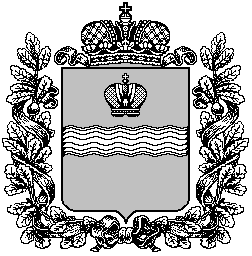 